ИНСТРУКЦИЯпо скачиванию результатов поверки,оформленных с использованием усиленной квалифицированно ЭЦП.Электронные свидетельства о поверке и извещения о непригодности размещаются в личном кабинете заказчика ФБУ «УРАЛТЕСТ», в разделе «Мои СИ» и в разделе просмотра счетов «Счет/ Свидетельство/ Извещение»: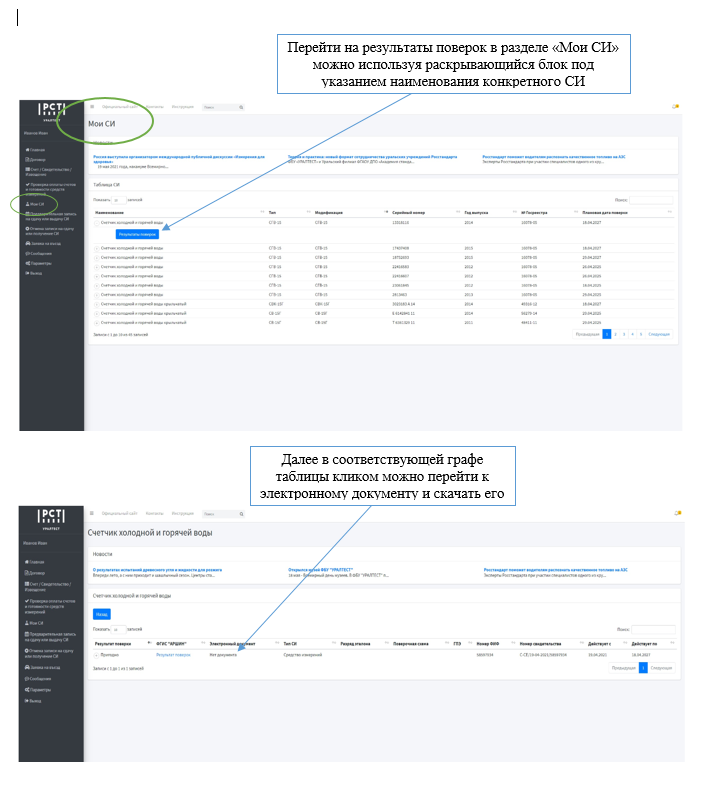 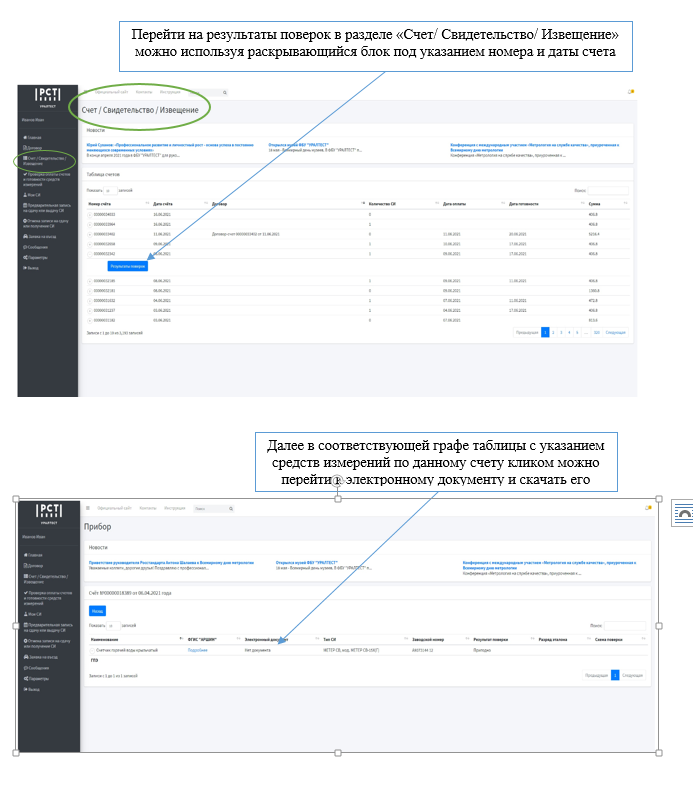 